DİKKAT EKSİKLİĞİ VE HİPERAKTİVİTE BOZUKLUĞU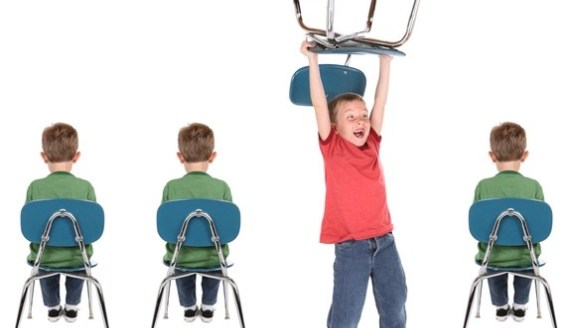 Dikkat Eksikliği ve Hiperaktivite beraberinde öğrenme güçlüğü de gösterebilen bir davranış sorunudur. Bir kişide DEHB olduğunu söyleyebilmek için Dikkat Eksikliği, Aşırı hareketlilik ve dürtüsellik belirtilerinin 7 yaşından önce ve birden fazla ortamda (okul-ev) görülmesi, sürekli olması ve kişinin yaşamını etkilemesi gerekir. Tüm çocukların %3’ünde görülür. Erkeklerde daha sık rastlanır. Ergenlik döneminde belirtilerde azalma olur fakat tamamen yok olmazDEHB’ NİN NEDENLERİ;Nedenleri tam olarak tespit edilemese de;Aileden birinde hiperaktivite olması, Çocuğun beynindeki (mesaj alış verişini gerçekleştiren) kimyasallarındaki sorunlar, Doğum veya doğum sonrası beyin dokusunda olan zedelenmeler,Çocuklarda görülen çocukluk çağı rahatsızlıkları ve gelişimsel problemler gibi nedenler hiperaktiviteye sebep olur.DEHB genel olarak 3 kategoride sınıflandırılır. Birinci kategoride hiperaktivite, ikinci kategoride dikkat eksikliği ön plandadır. 3. Kategoride ise ikisi bir arada görülür ve dürtüsellik de eşlik eder.HİPERAKTİVİTE ÖN PLANDAYSA;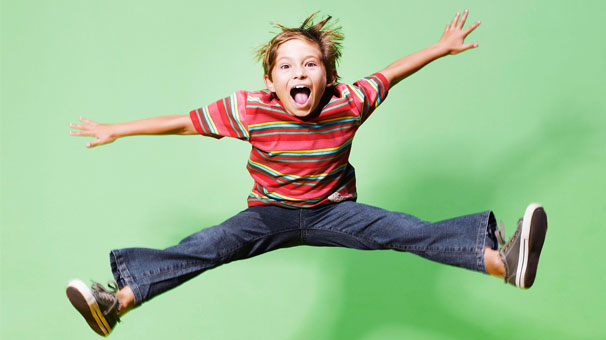 Kıpır kıpırdır,Oturduğu yerde duramaz,Gereksiz yere sağa sola koşturur, eşyalara tırmanır.Sakince oynamakta zorlanır,Sürekli hareket eder, Çok konuşur,    DİKKAT EKSİKLİĞİ ÖN     PLANDAYSA;Bunlardan asgari 6’sının birden fazla ortamda en az 6 aydır görülüyor olması durumunda dikkat eksikliği olabileceği düşünülür.Belirli bir işe ya da oyuna uzun süre dikkatini vermekte zorlanır.Dikkati kolayca dağılır.Basit hatalar yapar.Başladığı işi bitiremez.Kendisiyle konuşulurken dinliyormuş gibi görünür.Görev ve etkinlikleri düzenlemekte zorlanır.Yoğun zihinsel çaba gerektiren işleri yapmaktan kaçınır. (ev ödevi, okul aktiviteleri gibi)Etkinlikler için gereken eşyaları kaybeder.Günlük etkinliklerde unutkandır.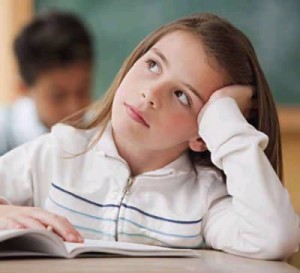 AİLELERE ÖNERİLER-Sorunu çözebilmek için öncelikle sorunun varlığını kabullenin ve bir uzmandan yardım alın.-Çocuğunuza karşı aşırı otoriter veya aşırı hoşgörülü davranmayın. Gerçekçi beklentiler içinde olun.-Çocuğunuzun günlük yaşantısındaki aktiviteleri (kahvaltı, oyun, yemek, uyku saatleri gibi) mutlaka planlayın.-Aşırı kalabalık ortamlardan mümkün olduğunca uzak tutun.-Asla şiddet uygulamayın.-Çocuğunuzla göz iletişimini sık kullanın.-Çocuğunuzu ilgili olduğu aktiviteler yönlendirin.-Çocuğun beslenmesinde “tatlı diyeti” yöntemi kullanılabilir.-DEHB’li çocuklar genelde akranlarıyla iletişimde sorun yaşarlar. Bu nedenle sosyal beceriler kazandırılmalı.-Talimatlarınızı ve isteklerinizi kısa cümlelerle ifade edin. Aynı anda birden fazla şey istemeyin.-Olumlu davranışlarını mutlaka pekiştirin.-Çocuğunuzun doktoru ve öğretmeni ile mutlaka işbirliği içerisinde olun.-Çocuğunuzu sportif faaliyetlere yönlendirin.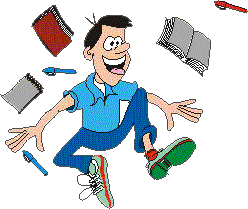 NENE HATUN ANAOKULUREHBERLİK SERVİSİ-TUĞÇE ŞEN